云南大学2020年硕士研究生远程网络复试指南根据疫情防控形势和教育部关于研究生招生复试的相关要求，云南大学2020年硕士研究生招生复试将采取网络远程复试方式，并于5月22日后陆续启动，具体时间由各培养单位通知。请参加云南大学硕士研究生招生复试的考生提前做好准备：一、复试前准备（一）复试平台、设备及环境要求本次复试将采用教育部推荐平台之一的中国移动“云考场”平台，同时为了保证复试顺利进行，各位考生还应安装“腾讯会议”平台备用。考生应认真阅读《云南研究生招生网络远程复试考场规则》，提前准备好远程复试所需的硬件设备，复试前按院系通知要求进行测试和演练，以保证复试正常进行。1．可以支撑“双机位”运行的硬件设备要求。需要两部带摄像头的设备以及可进行通话的麦克风、音响、支架等配件。电脑配置要求：操作系统：Windows 7 及以上、苹果 Mac 电脑浏览器：最新版Google Chrome 浏览器CPU：Inter i3-4100U 同等配置及以上内存：8G固态硬盘：可用 2G 及以上屏幕分辨率：1920*1080手机要求：Android 手机需要 Android 5.0 以上操作系统。苹果手机需要 iOS 9.0 以上操作系统。2．“双机位”复试解决方案。方案一：笔记本电脑或台式机作为第一机位，手机作为第二机位；方案二：一部手机作为第一机位，另外一部手机作为第二机位。由于涉及屏幕共享等问题，第二方案可能会影响整体的效果，因此建议各位考生使用方案一。3．第一机位为面试主机位，面向考生，用于考官对考生的远程视频考核（最好为笔记本电脑）。第二机位为面试副机位（监考机位），放于考生斜后方1米左右，用于考官和视频监考员在面试过程中观测考生的后方及周边环境情况。复试过程中不得转换考试界面，不得人为中断任何一台设备，不得使用电子设备查阅资料，不得对考试界面、过程进行截屏录像，不得将考试过程发送到互联网上，否则按照复试作弊处理，取消复试成绩。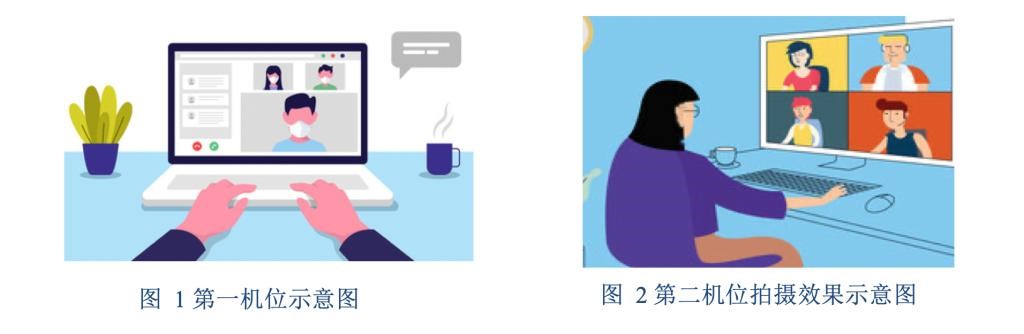 4．网络条件要求为下行10Mbps，上行5Mbps。建议使用有线网络和4G/5G流量两种模式，一种方式断网后可及时转换其他方式连接。请确保手机、电脑、平板电源稳定、电量充足。5．独立的复试房间，灯光明亮，安静，不逆光。严禁选择在培训机构、网吧、商场、广场等影响音视频效果和有损复试严肃性的场所。6．提前熟悉软件操作流程。7．各招生院系提出的其它要求。因环境、条件所限网络复试确有困难的考生，应提前向所报考院系提交情况说明材料。（二）提交复试材料 复试考生要签订《云南大学网络远程复试诚信承诺书》并按要求提交复试材料，材料须于复试前按照各学院的要求提交原件扫描件或照片，原件于入学复查时再核对。文件命名名称：专业名称+考生编号+考生姓名。文件格式：PDF文件。相关材料清单：1． 往届考生：身份证、本科毕业证书和学位证书（《中国高等教育学历认证报告》或《教育部学历证书电子注册备案表》）。2．应届毕业生：身份证、学生证（《教育部学籍在线认证报告》）。3．同等学力考生：身份证、高职高专毕业证书或本科结业证书（《中国高等教育学历认证报告》或《教育部学历证书电子注册备案表》）。4．《云南大学网络远程诚信复试承诺书》、初试准考证、复试通知书、政审表。5．单独考试学生、少数民族照顾政策考生、“退役大学生士兵计划”、 “少数民族高层次骨干人才计划”等专项计划考生需要提供相应的证明材料。6．大学学习成绩单、发表论文及获奖证明、符合教育部规定的加分项目材料或者其他考生觉得必要的学业证明补充材料扫描件。7. 报考院系要求的其他材料。以上所有材料均以扫描电子版并合并为一个PDF文件形式提交。（三）参加远程复试考生需准备的用品1．本人二代居民身份证、复试通知书。2．黑色签字笔和空白A4纸若干。3．报考院系要求准备的其他考试用品。（四）模拟演练复试模拟演练由相关报考院系进行安排，各位考生应积极配合。二、复试流程（一）试前1．复试准备：考生准备复试设备和环境。2．提交材料：考生提交复试资格审查和其它材料。3．模拟演练：熟悉平台使用功能和复试流程。4．缴纳复试费：按照培养单位要求缴纳复试费，收费标准：100元/人，同等学力考生180元/人。（二）试中1．登录复试平台，阅读《云南大学网络远程复试考场规则》和《云南大学诚信网络远程复试承诺书》，测试视频和应试环境是否符合要求。提醒：（1）屏蔽语音通话功能（2）关闭监控机位的麦克风（3）取消音视频通话邀请通知（4）关闭其它App消息通知（5）清理桌面，桌面上只允许摆放面试设备、签字笔和A4空白纸。2．通过报考资格验证后进入候考区，工作人员检查面试环境。3.进入考试区。（1）身份识别：考生向考官展示身份证、准考证。（2）考官再次检查面试环境。（3）考官通过提问或随机抽题等方式进行复试。（4）复试时间到或复试结束，考生停止答题离开面试区，考官结束当前考生面试。（三）试后1．成绩公布：复试成绩核对无误后，及时公布。2．资格复查：各培养单位在录取新生开学报到后，可按本单位学科设置、专业要求等进行二次复试、课程加试或随机抽查，不合格考生可取消其录取资格和学籍。情节严重的，追究相关责任。以上为基本流程，如所报考院系有其他规定，以院系规定为准。三、注意事项 （一）在法律规定的国家考试中，组织作弊的行为；为他人实施组织作弊提供作弊器材或者其他帮助的行为；为实施考试作弊行为，向他人非法出售或者提供考试的试题、答案的行为；代替他人或者让他人代替自己参加考试的行为都将触犯刑法。（二）复试过程中有违规行为的考生，一经查实，即按照规定严肃处理，取消录取资格。各培养单位在录取新生开学报到后，可按本单位学科设置、专业要求等进行二次复试、课程加试或随机抽查，不合格考生可取消其录取资格和学籍。情节严重的，追究相关责任。（三）复试是国家研究生招生考试的一部分，复试内容属于国家秘密，禁止以任何形式对外泄露或发布复试相关内容和信息。复试过程中考生禁止录音、录像、录屏、直播和投屏。复试全程只允许考生一人在复试房间，禁止他人进出。若有违反，视同违规。（四）复试前应关闭移动设备通话、录屏、外放音乐、闹钟等可能影响面试的应用程序。考生端两台设备开启摄像头，一台设备将摄像头对准考生本人，另一台放于考生斜后方1米左右，用于考官和视频监考员在面试过程中观测考生的后方及周边环境情况，后方拍摄的设备须关闭音频，防止回音影响复试。（五）复试过程中，考生须正对第一机位摄像头，坐姿端正，保证视频呈现清晰的面部和双手图像。不化浓妆，不戴饰品，头发不得遮挡面部，露出双耳。（六）复试期间如发生设备或网络故障，应立即主动采用院系规定方式与相关学院保持沟通。（七）考生需要做好充足准备，保证设备电量充足，网络连接正常。四、复试违规处理远程复试过程中考生不遵守考场纪律，不服从考试工作人员的安排与要求，有下列行为之一的，取消复试成绩或取消录取资格。（一）携带规定以外的材料或者电子设备参加复试的。（二）未按远程网络复试相关要求摆放视频机位，提醒后仍不改正的。（三）视频监控范围内有其他无关人员的。（四）未经面试导师同意在考试过程中擅自离开座位或脱离视频监控范围的。（五）伪造证件、证明、档案及其他材料获得考试资格、加分资格和考试成绩的。（六）由他人冒名代替参加考试的。（七）其他以不正当手段获得或者试图获得试题答案、考试成绩的行为。（八）拒绝、妨碍考试工作人员履行管理职责的。其他形式违纪、作弊行为，一经查实，即按照《国家教育考试违规处理办法》《普通高等学校招生违规行为处理暂行办法》等规定严肃处理，取消录取资格，记入《考生考试诚信档案》。各培养单位在录取新生开学报到后，可按本单位学科设置、专业要求等进行二次复试、课程加试或随机抽查，不合格考生可取消其录取资格和学籍。情节严重的，追究相关责任。五、温馨提示 （一）我校复试采取面试考核方式，总分为100分，60分为合格，<60分不予录取。（二）复试主要考核思想政治素质和道德品质、外语听说能力、专业基本理论知识和应用技能、创新精神及能力、实践（实验）能力、科研潜力、事业责任意识、团队协作、举止、表达和礼仪等。（三）复试权重统一为30%。请考生提前了解2020年硕士生复试新变化、新要求，做好复试准备。预祝各位考生取得理想成绩！